Н А К А ЗВід  28.03. 2019     № 73Про відрядження збірної команди учнів закладів загальної середньої освітиОснов’янського району міста Харкова для участі у фінальному етапі  XV  Всеукраїнського турніру юних журналістів 		На виконання листа ДНУ “Інституту модернізації змісту освіти» від 31.01.2019 №22.1/10-290 «Про проведення  XV  Всеукраїнського турніру юних журналістів» та основних заходів Комплексної програми розвитку освіти м.Харкова на 2018-2022 рокиНАКАЗУЮ:1. Відрядити до м. Суми з 08 квітня по 12 квітня 2019 року для участі у фінальному етапі XV  Всеукраїнського турніру юних журналістів методиста РМЦ Толоконнікову Марію Валентинівну, вчителя української мови та літератури ХЗОШ №120 Астаніну Аліну Володимирівну  та учнів шкіл Основ’янського району Харківської міської ради:- Савченко Єлизавету ученицю 10 класу Харківської загальноосвітньої школи І-ІІІ ступенів № 120  Харківської міської ради Харківської області;- Жижимова Олексія, учня 10 класу Харківської загальноосвітньої школи І-ІІІ ступенів № 120  Харківської міської ради Харківської області;- Єремчук Сергія, учня 8 класу Харківської загальноосвітньої школи   І-ІІІ ступенів № 120  Харківської міської ради Харківської області;- Логінову Анну, ученицю 11 класу Харківської спеціалізованої школи І-ІІІ ступенів №66 Харківської міської ради Харківської області;- Канівець Анну, ученицю 10 класу Харківської гімназії №12 Харківської міської ради Харківської області.2. Призначити керівниками команди учнів для участі у фінальному етапі XV  Всеукраїнського турніру юних журналістів методиста РМЦ           Толоконнікову М.В. та вчителя української мови та літератури ХЗОШ №120 Астаніну А. В.До 30.03.20193. Покласти відповідальність за збереження життя та здоров’я дітей під час відрядження на керівників команди Толоконнікову М.В., Астаніну А.В.До 13.04.20194. Директорам закладів загальної середньої освіти №№ 120, 66, 12  сприяти участі учнів у фінальному етапі XV  Всеукраїнського турніру юних журналістів та створити умови для надолуження пропущеного учнями навчального матеріалу.До 03.04.20196. Завідувачу ЛКТО Остапчук С.П. розмістити даний наказ на сайті Управління освіти.До 29.03.20197. Контроль за виконанням наказу залишаю за собою.Начальник Управління освіти                                                О.С.НИЖНИКЗ наказом ознайомлені:Прохоренко О.В.Лашина Н.В.Остапчук С.П.Толоконнікова 725 27 92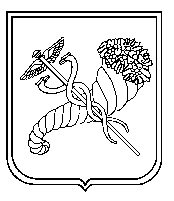 